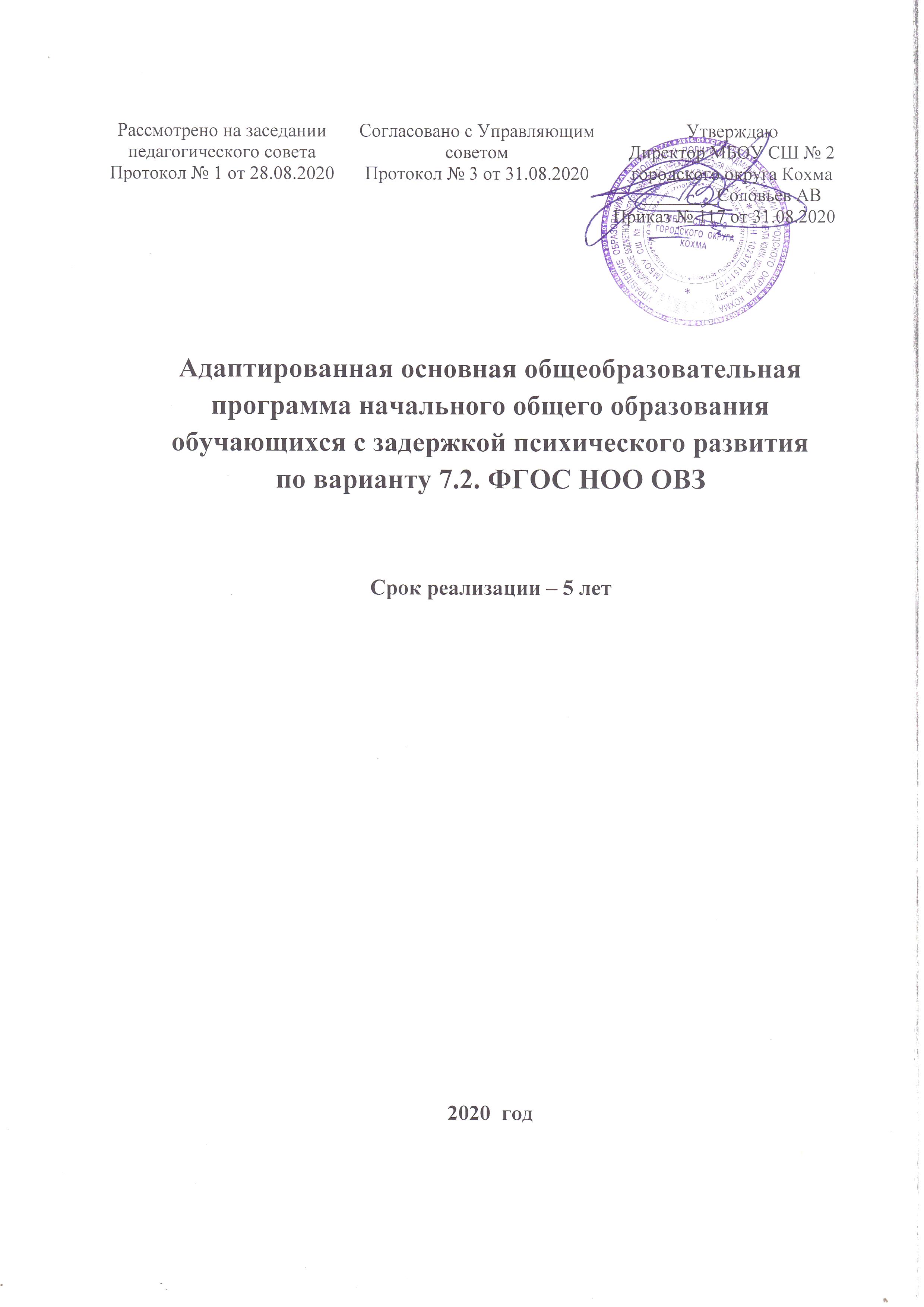 СОДЕРЖАНИЕ1.ЦЕЛЕВОЙ РАЗДЕЛ       1.1 Пояснительная записка ……………………………………………………………3-9Планируемые результаты освоения обучающимися с задержкой психического развития адаптированной основной общеобразовательной программы начального общего образования…………………………………………………………………9-11      1.3. Система оценки достижения обучающимися с задержкой психического развития планируемых результатов освоения адаптированной основной общеобразовательной программы начального общего образования………..............................................11-142. СОДЕРЖАТЕЛЬНЫЙ РАЗДЕЛ           2.1 Программа формирования универсальных учебных действий …………..........14-15Рабочие программы учебных предметов, курсов …………………………........15Программа духовно-нравственного развития, воспитания обучающихся…..........15Программа формирования экологической культуры, здорового и безопасного образа жизни……………………………………………………………………….    15Программа коррекционной работы……………………………………………...15-243.ОРГАНИЗАЦИОННЫЙ РАЗДЕЛ         3.1Учебный план начального общего образования……………………………....... 24-26План внеурочной деятельности………………………………………………… 27-28Календарный учебный график………………………………………………………28Система условий реализации адаптированной основной общеобразовательной программы начального общего образования (вариант 7.2) ……………………28-321.ЦЕЛЕВОЙ РАЗДЕЛ 1.1 Пояснительная записка  Адаптированная основная общеобразовательная программа начального общегообразования обучающихся с задержкой психического развития МБОУ СШ № 2 (далее  АООП НОО (вариант 7.2)) – это образовательная программа, адаптированная для обучения данной категории обучающихся с учетом особенностей их психофизического развития, индивидуальных возможностей, обеспечивающая коррекцию нарушений развития и социальную  адаптацию. АООП НОО (вариант 7.2) разработана на основе следующих нормативно-правовых документов:Закон Российской Федерации «Об образовании в Российской Федерации» от 29.12.2012 № 273-ФЗ;СанПин 2.4.2.2821-10 «Санитарно-эпидемиологические требования к условиям обучения и организации обучения в общеобразовательных учреждениях», утверждены постановлением Главного государственного санитарного врача Российской Федерации от 29.12.2010 № 189 (с изм. от 29.06.2011, 25.12.2013, 24.11.2015);СанПин 2.4.2.3286-15 «Санитарно-эпидемиологические требования к условиям и организации обучения и воспитания в организациях, осуществляющих образовательную деятельность по адаптированным основным образовательным программам для обучающихся с ограниченными возможностями здоровья», утверждены постановлением Главного государственного санитарного врача Российской Федерации  от 10.07.2015   № 26;Федеральный государственный образовательный стандарт начального общего образования (далее – ФГОС НОО), утверждён приказом Министерства образования и науки РФ от 06.10.2009 № 373 (с изм. от 26.10.2010, 22.09.2011, 18.12.2012, 29.12.2014, 18.05.2015, 31.12.2015);ФГОС НОО обучающихся с ограниченными возможностями здоровья, утверждён приказом Минобрнауки России от 19 декабря 2014г. № 1598;Примерная адаптированная основная общеобразовательная программа начального общего образования обучающихся с задержкой психического развития;Устав МБОУ СШ № 2  (далее – Школа).Цель реализации АООП НОО (вариант 7.2) обеспечение выполнения требований ФГОС НОО обучающихся с ограниченными возможностями здоровья (далее  ОВЗ) посредством создания условий для максимального удовлетворения особых образовательных потребностей обучающихся с задержкой психического развития (далее – ЗПР), обеспечивающих усвоение ими социального и культурного опыта.Достижение поставленной цели при разработке и реализации АООП НОО (вариант 7.2) предусматривает решение следующих основных задач:формирование общей культуры, обеспечивающей разностороннее развитие личности обучающихся с ЗПР (нравственное, эстетическое, социально-личностное, интеллектуальное, физическое) в соответствии с принятыми в семье и обществе нравственными и социокультурными ценностями; овладение учебной деятельностью сохранение и укрепление здоровья обучающихся;достижение планируемых результатов освоения АООП НОО (вариант 7.2) с учетом их особых образовательных потребностей, а также индивидуальных особенностей и возможностей;создание благоприятных условий для удовлетворения особых образовательных потребностей, обучающихся с ЗПР;минимизация негативного влияния особенностей познавательной деятельности обучающихся с ЗПР для освоения ими АООП НОО (вариант 7.2);обеспечение доступности получения начального общего образования;обеспечение преемственности начального общего и основного общего образования;использование в образовательном процессе современных образовательных технологий деятельностного типа;выявление и развитие возможностей и способностей обучающихся с ЗПР, через организацию их общественно полезной деятельности, проведения спортивно-оздоровительной работы, организацию художественного творчества и др., с использованием системы клубов, секций, студий и кружков (включая организационные формы на основе сетевого взаимодействия), проведении спортивных, творческих и др. соревнований;участие педагогических работников, обучающихся, их родителей (законных представителей) и общественности в проектировании и развитии внутришкольной социальной среды.В основу разработки и реализации АООП НОО обучающихся с ЗПР заложены дифференцированный и деятельностный подходы. Дифференцированный подход предполагает учет их особых образовательных потребностей, которые проявляются в неоднородности по возможностям освоения содержания образования. Это обусловливает необходимость создания и реализации разных вариантов АООП НОО обучающихся с ЗПР, в том числе и на основе индивидуального учебного плана. Применение дифференцированного подхода к созданию и реализации АООП НОО обеспечивает разнообразие содержания, предоставляя обучающимся с ЗПР возможность реализовать индивидуальный потенциал развития.Деятельностный подход в образовании строится на признании того, что развитие личности обучающихся с ЗПР младшего школьного возраста определяется характером организации доступной им деятельности (предметно-практической и учебной). Основным средством реализации деятельностного подхода в образовании является обучение как процесс организации познавательной и предметно практической деятельности обучающихся, обеспечивающий овладение ими содержанием образования.В контексте разработки АООП НОО обучающихся с ЗПР реализация деятельностного подхода обеспечивает: придание результатам образования социально и личностно-значимого характера;прочное усвоение обучающимися знаний и опыта разнообразной деятельности и поведения, возможность их самостоятельного продвижения в изучаемых образовательных областях;существенное повышение мотивации и интереса к учению, приобретению нового опыта деятельности и поведения;обеспечение условий для общекультурного и личностного развития на основе формирования универсальных учебных действий, которые обеспечивают не только успешное усвоение ими системы научных знаний, умений и навыков (академических результатов), позволяющих продолжить образование на следующей ступени, но и жизненной компетенции, составляющей основу социальной успешности.В основу формирования АООП НОО обучающихся с ЗПР положены следующие принципы:принципы государственной политики РФ в области образования (гуманистический характер образования, единство образовательного пространства на территории Российской Федерации, светский характер образования, общедоступность образования, адаптивность системы образования к уровням и особенностям развития и подготовки обучающихся и воспитанников и др.);принцип учета типологических и индивидуальных образовательных потребностей обучающихся;принцип коррекционной направленности образовательного процесса;принцип развивающей направленности образовательного процесса, ориентирующий его на развитие личности обучающегося и расширение его «зоны ближайшего развития» с учетом особых образовательных потребностей; онтогенетический принцип;принцип преемственности, предполагающий при проектировании АООП НОО ориентировку на программу основного общего образования, что обеспечивает непрерывность образования обучающихся с задержкой психического развития;принцип целостности содержания образования, поскольку в основу структуры содержания образования положено не понятие предмета, а - «образовательной области»;принцип направленности на формирование деятельности, обеспечивает возможность овладения обучающимися с ЗПР всеми видами доступной им предметно-практической деятельности, способами и приемами познавательной и учебной деятельности, коммуникативной деятельности и нормативным поведением;принцип переноса усвоенных знаний, умений, и навыков и отношений, сформированных в условиях учебной ситуации, в различные жизненные ситуации, что обеспечит готовность обучающегося к самостоятельной ориентировке и активной деятельности в реальном мире;принцип сотрудничества с семьей.Общая характеристика АООП НОО (вариант 7.2) АООП НОО (вариант 7.2) разработана в соответствии с требованиями ФГОС НОО для обучающихся с ОВЗ к структуре, адаптированной основной общеобразовательной программы, условиям ее реализации и результатам освоения.Вариант 7.2 предполагает, что обучающийся с ЗПР получает образование, сопоставимое по итоговым достижениям к моменту завершения обучения с образованием обучающихся, не имеющих ограничений по возможностям здоровья, в пролонгированные сроки обучения. АООП НОО (вариант 7.2) представляет собой образовательную программу, адаптированную для обучения обучающихся с ЗПР с учетом особенностей их психофизического развития, индивидуальных возможностей, обеспечивающую коррекцию нарушений развития и социальную адаптацию. АООП НОО (вариант 7.2) предполагает адаптацию требований к структуре АООП НОО, условиям ее реализации и результатам освоения.АООП НОО (вариант 7.2) предполагает обеспечение коррекционной направленности всей образовательной деятельности при ее особой организации: пролонгированные сроки обучения, проведение индивидуальных и групповых коррекционных занятий, особое структурирование содержания обучения на основе усиления внимания к формированию социальной компетенции. Сроки получения начального общего образования обучающимися с ЗПР пролонгируются с учетом психофизиологических возможностей и индивидуальных особенностей развития данной категории обучающихся и составляют 5 лет.Реализация АООП НОО (вариант 7.2) предполагает, что обучающийся с ЗПР получает образование сопоставимое по итоговым достижениям к моменту завершения школьного обучения с образованием сверстников без ограничений здоровья, но в более пролонгированные календарные сроки, которые определяются Стандартом. «Сопоставимость» заключается в том, что объем знаний и умений по основным предметам сокращается несущественно за счет устранения избыточных по отношению к основному содержанию требований. АООП НОО (вариант 7.2) может быть реализована в разных формах: как совместно с другими обучающимися, так и в отдельных классах, группах. Школа обеспечивает требуемые для данного варианта и категории обучающихся условия обучения и воспитания. Определение варианта АООП НОО обучающегося с ЗПР осуществляется на основе рекомендаций ПМПК, сформулированных по результатам его комплексного психолого-медико-педагогического обследования, в порядке, установленном законодательством Российской Федерации.В процессе всего школьного обучения сохраняется возможность перехода обучающегося с одного варианта программы на другой (основанием для этого является заключение ПМПК). Перевод обучающегося с ЗПР с одного варианта АООП НОО на другой осуществляется на основании комплексной оценки личностных, метапредметных и предметных результатов по рекомендации П(М)Пк и с согласия родителей (законных представителей).Неспособность обучающегося с ЗПР полноценно освоить отдельный предмет в структуре АООП НОО (вариант 7.2) не должна служить препятствием для выбора или продолжения освоения варианта АООП НОО (вариант 7.2), поскольку у данной категории обучающихся может быть специфическое расстройство чтения, письма, арифметических навыков (дислексия, дисграфия, дискалькулия), а так же выраженные нарушения внимания и работоспособности, нарушения со стороны двигательной сферы, препятствующие освоению программы в полном объеме. При возникновении трудностей в освоении обучающимся с ЗПР содержания АООП НОО (вариант 7.2) специалисты, осуществляющие его психолого-педагогическое сопровождение, дополняют структуру Программы коррекционной работы соответствующим направлением работы.В случае появления стойких затруднений в ходе обучения и/или взаимодействия со сверстниками обучающийся с ЗПР направляется на комплексное обследование в ПМПК с целью выработки рекомендаций родителям и специалистам по его дальнейшему обучению и необходимости перевода на обучение по индивидуальному учебному плану с учетом его особенностей и образовательных потребностей.Общий подход к оценке знаний и умений, составляющих предметные результаты освоения АООП НОО (вариант 7.2), сохраняются в его традиционном виде. При этом, обучающийся с ЗПР имеет право на прохождение текущей, промежуточной и государственной итоговой аттестации в иных формах, что может потребовать внесения изменений в их процедуру в соответствии с особыми образовательными потребностями обучающихся с ЗПР и связанными с ними объективными трудностями. Текущая, промежуточная и итоговая аттестация на уровне начального общего образования проводится с учетом возможных специфических трудностей ребенка с ЗПР в овладении письмом, чтением или счетом. Вывод об успешности овладения содержанием образовательной программы делается на основании положительной индивидуальной динамики.Обучающиеся, не ликвидировавшие в установленные сроки академической задолженности с момента её образования, по усмотрению их родителей (законных представителей) оставляются на повторное обучение, переводятся на обучение по другому варианту АООП НОО в соответствии с рекомендациями ПМПК, либо на обучение по индивидуальному учебному плану.Психолого-педагогическая характеристика обучающихся с ЗПРОбучающиеся с ЗПР  это дети, имеющие недостатки в психологическом развитии, подтвержденные ПМПК и препятствующие получению образования без создания специальных условий.Категория обучающихся с ЗПР – наиболее многочисленная среди детей с ОВЗ и неоднородная по составу группа школьников. Среди причин возникновения ЗПР могут фигурировать органическая и/или функциональная недостаточность центральной нервной системы, конституциональные факторы, хронические соматические заболевания, неблагоприятные условия воспитания, психическая и социальная депривация. Подобное разнообразие этиологических факторов обусловливает значительный диапазон выраженности нарушений  от состояний, приближающихся к уровню возрастной нормы, до состояний, требующих отграничения от умственной отсталости. Все обучающиеся с ЗПР испытывают в той или иной степени выраженные затруднения в усвоении учебных программ, обусловленные недостаточными познавательными способностями, специфическими расстройствами психологического развития (школьных навыков, речи и др.), нарушениями в организации деятельности и/или поведения. Общими для всех обучающихся с ЗПР являются в разной степени выраженные недостатки в формировании высших психических функций, замедленный темп либо неравномерное становление познавательной деятельности, трудности произвольной саморегуляции. Достаточно часто у обучающихся отмечаются нарушения речевой и мелкой ручной моторики, зрительного восприятия и пространственной ориентировки, умственной работоспособности и эмоциональной сферы.Уровень психического развития поступающего в школу ребёнка с ЗПР зависит не только от характера и степени выраженности первичного (как правило, биологического по своей природе) нарушения, но и от качества предшествующего обучения и воспитания (раннего и дошкольного).Диапазон различий в развитии обучающихся с ЗПР достаточно велик – от практически нормально развивающихся, испытывающих временные и относительно легко устранимые трудности, до обучающихся с выраженными и сложными по структуре нарушениями когнитивной и аффективно-поведенческой сфер личности. От обучающихся, способных при специальной поддержке на равных обучаться совместно со здоровыми сверстниками, до обучающихся, нуждающихся при получении начального общего образования в систематической и комплексной (психолого-медико-педагогической) коррекционной помощи. Различие структуры нарушения психического развития у обучающихся с ЗПР определяет необходимость многообразия специальной поддержки в получении образования и самих образовательных маршрутов, соответствующих возможностям и потребностям обучающихся с ЗПР и направленных на преодоление существующих ограничений в получении образования, вызванных тяжестью нарушения психического развития и неспособностью обучающегося к освоению образования, сопоставимого по срокам с образованием здоровых сверстников.АООП НОО (вариант 7.2) адресована обучающимся с ЗПР, которые характеризуются уровнем развития несколько ниже возрастной нормы, отставание может проявляться в целом или локально в отдельных функциях (замедленный темп либо неравномерное становление познавательной деятельности). Отмечаются нарушения внимания, памяти, восприятия и др. познавательных процессов, умственной работоспособности и целенаправленности деятельности, в той или иной степени затрудняющие усвоение школьных норм и школьную адаптацию в целом. Произвольность, самоконтроль, саморегуляция в поведении и деятельности, как правило, сформированы недостаточно. Обучаемость удовлетворительная, но часто избирательная и неустойчивая, зависящая от уровня сложности и субъективной привлекательности вида деятельности, а также от актуального эмоционального состояния. Возможна неадаптивность поведения, связанная как с недостаточным пониманием социальных норм, так и с нарушением эмоциональной регуляции, гиперактивностью.Особые образовательные потребности обучающихся с ЗПРОсобые образовательные потребности различаются у обучающихся с ОВЗ разных категорий, поскольку задаются спецификой нарушения психического развития, определяют особую логику построения учебного процесса и находят своё отражение в структуре и содержании образования. Наряду с этим современные научные представления об особенностях психофизического развития разных групп обучающихся позволяют выделить образовательные потребности, как общие для всех обучающихся с ОВЗ, так и специфические. К общим потребностям относятся: получение специальной помощи средствами образования сразу же после выявления первичного нарушения развития;выделение пропедевтического периода в образовании, обеспечивающего преемственность между дошкольным и школьным этапами;получение начального общего образования в условиях общеобразовательных организаций общего или специального типа, адекватного образовательным потребностям обучающегося с ОВЗ;обязательность непрерывности коррекционно-развивающего процесса, реализуемого, как через содержание предметных областей, так и в процессе индивидуальной работы; психологическое сопровождение, оптимизирующее взаимодействие ребенка с педагогами и соучениками;  психологическое сопровождение, направленное на установление взаимодействия семьи и образовательной организации; постепенное расширение образовательного пространства, выходящего за пределы образовательной организации.Для обучающихся с ЗПР, осваивающих АООП НОО (вариант 7.2), характерны следующие специфические образовательные потребности: обеспечение особой пространственной и временной организации образовательной среды с учетом функционального состояния центральной нервной системы (далее  ЦНС) и нейродинамики психических процессов обучающихся с ЗПР (быстрой истощаемости, низкой работоспособности, пониженного общего тонуса и др.); увеличение сроков освоения АООП НОО (вариант 7.2)  до 5 лет; гибкое варьирование организации процесса обучения путем расширения/сокращения содержания отдельных предметных областей, изменения количества учебных часов и использования соответствующих методик и технологий; упрощение системы учебно-познавательных задач, решаемых в процессе образования; организация процесса обучения с учетом специфики усвоения знаний, умений и навыков обучающимися с ЗПР («пошаговом» предъявлении материала, дозированной помощи взрослого, использовании специальных методов, приемов и средств, способствующих как общему развитию обучающегося, так и компенсации индивидуальных недостатков развития); наглядно-действенный характер содержания образования; развитие познавательной деятельности обучающихся с ЗПР как основы компенсации, коррекции и профилактики нарушений; обеспечение непрерывного контроля за становлением учебно-познавательной деятельности обучающегося, продолжающегося до достижения уровня, позволяющего справляться с учебными заданиями самостоятельно; постоянная помощь в осмыслении и расширении контекста усваиваемых знаний, в закреплении и совершенствовании освоенных умений;  специальное обучение «переносу» сформированных знаний и умений в новые ситуации взаимодействия с действительностью; необходимость постоянной актуализации знаний, умений и одобряемых обществом норм поведения; постоянное стимулирование познавательной активности, побуждение интереса к себе, окружающему предметному и социальному миру; использование преимущественно позитивных средств стимуляции деятельности и поведения; комплексное сопровождение, гарантирующее получение необходимого лечения, направленного на улучшение деятельности ЦНС и на коррекцию поведения, а также специальная психокоррекционная помощь, направленная на компенсацию дефицитов эмоционального развития и формирование осознанной саморегуляции познавательной деятельности и поведения; специальная психокоррекционная помощь, направленная на формирование способности к самостоятельной организации собственной деятельности и осознанию возникающих трудностей, формирование умения запрашивать и использовать помощь взрослого; развитие и отработка средств коммуникации, приемов конструктивного общения и взаимодействия (с членами семьи, со сверстниками, с взрослыми), формирование навыков социально одобряемого поведения, максимальное расширение социальных контактов; обеспечение взаимодействия семьи и образовательного учреждения (организация сотрудничества с родителями, активизация ресурсов семьи для формирования социально активной позиции, нравственных и общекультурных ценностей).Только удовлетворяя особые образовательные потребности обучающегося с ЗПР, можно открыть ему путь к получению качественного образования.1.2. ПЛАНИРУЕМЫЕ РЕЗУЛЬТАТЫ ОСВОЕНИЯ ОБУЧАЮЩИМИСЯ С ЗАДЕРЖКОЙ ПСИХИЧЕСКОГО РАЗВИТИЯ АООП НОО (ВАРИАНТ 7.2)Планируемые результаты освоения АООП НОО (вариант 7.2) обучающихся с ЗПР (далее  планируемые результаты) являются одним из важнейших механизмов реализации требований ФГОС НОО обучающихся с ОВЗ к результатам обучающихся, освоивших АООП НОО (вариант 7.2). Они представляют собой систему обобщённых личностно ориентированных целей образования, допускающих дальнейшее уточнение и конкретизацию, что обеспечивает определение и выявление всех составляющих планируемых результатов, подлежащих формированию и оценке.Планируемые результаты:• обеспечивают связь между требованиями ФГОС НОО обучающихся с ОВЗ, образовательной деятельностью и системой оценки результатов освоения АООП НОО;• являются основой для разработки АООП НОО (вариант 7.2);• являются содержательной и критериальной основой для разработки программ учебных предметов и учебно-методической литературы, а также для системы оценки качества освоения обучающимися АООП НОО (вариант 7.2).В соответствии с дифференцированным и деятельностным подходами содержание планируемых результатов описывает и характеризует обобщённые способы действий с учебным материалом, позволяющие обучающимся успешно решать учебные и учебно-практические задачи, а также задачи, по возможности максимально приближенные к реальным жизненным ситуациям.Структура и содержание планируемых результатов освоения АООП НОО (вариант 7.2)  адекватно отражает требования ФГОС НОО обучающихся с ОВЗ, передаёт специфику образовательной деятельности (в частности, специфику целей изучения отдельных учебных предметов и курсов коррекционно-развивающей области), соответствовать возрастным возможностям и особым образовательным потребностям обучающихся с ЗПР.Результаты освоения обучающимися с ЗПР АООП НОО (вариант 7.2) оцениваются как итоговые на момент завершения начального общего образования.Освоение АООП НОО (вариант 7.2) обеспечивает достижение обучающимися с ЗПР трех видов результатов: личностных, метапредметных и предметных. Личностные результаты освоения АООП НОО (вариант 7.2) обучающимися с ЗПР включают индивидуально-личностные качества и социальные (жизненные) компетенции, социально значимые ценностные установки, необходимые для достижения основной цели современного образования  введения обучающихся с ЗПР в культуру, овладение ими социо-культурным опытом.С учетом индивидуальных возможностей и особых образовательных потребностей обучающихся с ЗПР личностные результаты освоения АООП НОО (вариант 7.2) отражают:1) осознание себя как гражданина России, формирование чувства гордости за свою Родину, российский народ и историю России, осознание своей этнической и национальной принадлежности; 2) формирование целостного, социально ориентированного взгляда на мир в его органичном единстве природной и социальной частей;3) формирование уважительного отношения к иному мнению, истории и культуре других народов;4) овладение начальными навыками адаптации в динамично изменяющемся и развивающемся мире;5) принятие и освоение социальной роли обучающегося, формирование и развитие социально значимых мотивов учебной деятельности;6) способность к осмыслению социального окружения, своего места в нем, принятие соответствующих возрасту ценностей и социальных ролей;7) формирование эстетических потребностей, ценностей и чувств;8) развитие этических чувств, доброжелательности и эмоционально-нравственной отзывчивости, понимания и сопереживания чувствам других людей;9) развитие навыков сотрудничества со взрослыми и сверстниками в разных социальных ситуациях;10) формирование установки на безопасный, здоровый образ жизни, наличие мотивации к творческому труду, работе на результат, бережному отношению к материальным и духовным ценностям 11) развитие адекватных представлений о собственных возможностях, о насущно необходимом жизнеобеспечении;12) овладение социально-бытовыми умениями, используемыми в повседневной жизни; 13) владение навыками коммуникации и принятыми ритуалами социального взаимодействия, в том числе с использованием информационных технологий;14) способность к осмыслению и дифференциации картины мира, ее временно-пространственной организации.Метапредметные результаты освоения АООП НОО (вариант 7.2) включают освоенные обучающимися универсальные учебные действия (познавательные, регулятивные и коммуникативные), обеспечивающие овладение ключевыми компетенциями (составляющими основу умения учиться) и межпредметными знаниями, а также способность решать учебные и жизненные задачи и готовность к овладению в дальнейшем АООП основного общего образования.С учетом индивидуальных возможностей и особых образовательных потребностей обучающихся с ЗПР метапредметные результаты освоения АООП НОО (вариант 7.2) отражают:1) овладение способностью принимать и сохранять цели и задачи решения типовых учебных и практических задач, коллективного поиска средств их осуществления;2) формирование умения планировать, контролировать и оценивать учебные действия в соответствии с поставленной задачей и условиями ее реализации; определять наиболее эффективные способы достижения результата;3) формирование умения понимать причины успеха/неуспеха учебной деятельности и способности конструктивно действовать даже в ситуациях неуспеха;4) использование речевых средств и средств информационных и коммуникационных технологий (далее  ИКТ) для решения коммуникативных и познавательных задач;5) овладение навыками смыслового чтения доступных по содержанию и объему художественных текстов и научно-популярных статей в соответствии с целями и задачами; осознанно строить речевое высказывание в соответствии с задачами коммуникации и составлять тексты в устной и письменной формах;6) овладение логическими действиями сравнения, анализа, синтеза, обобщения, классификации по родовидовым признакам, установления аналогий и причинно-следственных связей, построения рассуждений, отнесения к известным понятиям на уровне, соответствующем индивидуальным возможностям;7) готовность слушать собеседника и вести диалог; готовность признавать возможность существования различных точек зрения и права каждого иметь свою; излагать свое мнение и аргументировать свою точку зрения и оценку событий;8) определение общей цели и путей ее достижения; умение договариваться о распределении функций и ролей в совместной деятельности; осуществлять взаимный контроль в совместной деятельности, адекватно оценивать собственное поведение и поведение окружающих;9) готовность конструктивно разрешать конфликты посредством учета интересов сторон и сотрудничества;10) овладение начальными сведениями о сущности и особенностях объектов, процессов и явлений действительности (природных, социальных, культурных, технических и др.) в соответствии с содержанием конкретного учебного предмета;11) овладение некоторыми базовыми предметными и межпредметными понятиями, отражающими доступные существенные связи и отношения между объектами и процессами.  Предметные  результаты  освоения  АОП  НОО  для  учащихся ,  которым рекомендовано  в  обучение  по  данной  программе,  соответствуют предметным результатам ООП НОО МБОУ СШ №2 г. о. Кохма Ивановской области. Результаты освоения коррекционно-развивающей области учащихся должны отражать: Логопедические занятия: формирование и развитие различных  видов  устной  речи (разговорно-диалогической, описательно-повествовательной) на основе обогащения  знаний  об окружающей  действительности;  обогащение  и  развитие  словаря,  уточнение  значения  слова, развитие  лексической  системности,  формирование  семантических  полей;  развитие  и совершенствование  грамматического  строя  речи,  связной  речи;  коррекция  недостатков письменной речи (чтения и письма). Психокоррекционные  занятия:  формирование  учебной  мотивации,  стимуляция сенсорно-перцептивных,  мнемических  и  интеллектуальных  процессов;  гармонизация психоэмоционального  состояния,  формирование  позитивного  отношения  к  своему  «Я», повышение  уверенности  в  себе,  развитие  самостоятельности,  формирование  навыков самоконтроля;  развитие  способности  к  эмпатии,  сопереживанию;  формирование  продуктивных видов  взаимоотношений  с  окружающими  (в  семье,  классе),  повышение  социального  статуса ребенка в коллективе. 1.3.СИСТЕМА ОЦЕНКИ ДОСТИЖЕНИЯ ОБУЧАЮЩИМИСЯ С ЗАДЕРЖКОЙ ПСИХИЧЕСКОГО РАЗВИТИЯ ПЛАНИРУЕМЫХ РЕЗУЛЬТАТОВ ОСВОЕНИЯ АООП НОО (ВАРИАНТ 7.2)          Система оценки достижения планируемых результатов освоения АОП НОО обучающихся с  ЗПР  (далее  —  система  оценки)  направлена  на  обеспечение  качества  образования,  что предполагает вовлечённость в оценочную деятельность как педагогов, так и обучающихся и их родителей (законных представителей).           Основным  объектом  системы  оценки,  её  содержательной  и  критериальной  базой выступают планируемые результаты освоения обучающимися АОП НОО.           Система  оценки  достижения  планируемых  результатов  освоения  адаптированной образовательной программы начального общего образования предполагает комплексный подход к оценке  результатов  образования,  позволяющий  вести  оценку  достижения  обучающимися  всех трёх групп результатов образования: личностных, метапредметных и предметных.           Предоставление и использование  персонифицированной информации возможно только в рамках  процедур  итоговой  оценки  обучающихся.  Во  всех  иных  процедурах  допустимо предоставление  и  использование  исключительно  неперсонифицированной    (анонимной) информации о достигаемых обучающимися образовательных результатах.             Интерпретация  результатов  оценки  ведётся  на  основе  контекстной  информации  об условиях  и  особенностях  деятельности  субъектов  образовательных  отношений.  В  частности, итоговая  оценка  обучающихся  определяется  с  учётом  их  стартового  уровня  и  динамики образовательных достижений.              Система  оценки  предусматривает  уровневый  подход  к  представлению  планируемых результатов  и  инструментарию  для  оценки  их  достижения.  Согласно  этому  подходу  за  точку отсчёта принимается не  «идеальный образец», отсчитывая от которого «методом вычитания» и фиксируя допущенные ошибки и недочёты формируется сегодня оценка ученика, а необходимый для  продолжения  образования  и  реально  достигаемый  большинством  обучающихся  опорный уровень образовательных достижений. Достижение этого опорного уровня интерпретируется как безусловный  учебный  успех  ребёнка.  А  оценка  индивидуальных  образовательных  достижений ведётся  «методом  сложения»,  при  котором  фиксируется  достижение  опорного  уровня  и  его превышение. Это позволяет поощрять продвижения обучающихся, выстраивать индивидуальные траектории движения с учётом зоны ближайшего развития.            Поэтому  в  текущей  оценочной  деятельности  целесообразно  соотносить  результаты, продемонстрированные учеником, с оценками типа: -  «зачёт/незачёт» («удовлетворительно/неудовлетворительно»),  т.   е.  оценкой, свидетельствующей об осознанном освоении опорной системы знаний и правильном выполнении учебных действий в рамках диапазона (круга) заданных задач, построенных на опорном учебном материале; - «хорошо», «отлично» — оценками, свидетельствующими об усвоении опорной системы знаний  на  уровне  осознанного  произвольного  овладения  учебными  действиями,  а  также  о кругозоре, широте (или избирательности) интересов.         Это  не  исключает  возможности  использования  традиционной  системы  отметок  по 5-балльной  шкале,  однако  требует  уточнения  и  переосмысления  их  наполнения.  В  частности, достижение опорного уровня в этой системе оценки интерпретируется как безусловный учебный успех ребёнка и соотносится с оценкой «удовлетворительно» («зачёт»).           В процессе оценки используются разнообразные методы и формы, взаимно дополняющие друг друга (стандартизированные письменные и устные работы, проекты, практические работы, творческие работы, самоанализ и самооценка, наблюдения и   др.).           Показатель  динамики  образовательных  достижений  —  один  из  основных  показателей  в оценке  образовательных  достижений  обучающихся  с  ЗПР.  На  основе  выявления  характера динамики образовательных достижений обучающихся можно оценивать эффективность учебного процесса, работы учителя или образовательного учреждения, системы образования в целом.          Результаты достижений обучающихся с ЗПР в овладении АОП НОО являются значимыми для  оценки  качества  образования  обучающихся.  При  определении  подходов  к  осуществлению оценки результатов целесообразно опираться на следующие принципы: 1)  дифференциации  оценки  достижений  с  учетом  типологических  и  индивидуальных особенностей развития и особых образовательных потребностей обучающихся с ЗПР; 2) динамичности оценки достижений, предполагающей изучение изменений психического и социального развития, индивидуальных способностей и возможностей обучающихся; 3)  единства  параметров,  критериев  и  инструментария  оценки  достижений  в  освоении содержания АОП НОО, что сможет обеспечить объективность оценки в разных образовательных организациях. Для этого необходимым является создание методического обеспечения (описание диагностических  материалов,  процедур  их  применения,  сбора,  формализации,  обработки, обобщения и представления полученных данных) процесса осуществления оценки достижений обучающихся.          Эти  принципы,  отражая  основные  закономерности  целостного  процесса  образования обучающихся  с  ЗПР,  самым  тесным  образом  взаимосвязаны  и  касаются  одновременно  разных сторон процесса осуществления оценки результатов их образования.               Оценке подлежат личностные, метапредметные и предметные результаты. Личностные  результаты  включают  овладение  обучающимися  социальными (жизненными) компетенциями, необходимыми для решения практико-ориентированных задач и обеспечивающими формирование и развитие социальных отношений обучающихся в различных средах.         Оценка  личностных  результатов  предполагает,  прежде  всего,  оценку  продвижения обучающегося  в  овладении  социальными  (жизненными)  компетенциями,  которые,  в  конечном итоге, составляют основу этих результатов.                 Оценка личностных достижений осуществляется в процессе проведения мониторинговых процедур. Для оценки продвижения обучающегося с ЗПР в овладении социальными (жизненными) компетенциями применяется метод  экспертной оценки, который  представляет собой процедуру оценки  результатов  на  основе  мнений  группы  специалистов  (экспертов).  Данная  группа объединяет всех участников образовательного процесса – тех, кто обучает, воспитывает и тесно контактирует  с  ребёнком.  Состав  экспертной  группы  включает  учителей,  учителей-логопедов, педагогов-психологов,  врача  педиатра,  которые  хорошо  знают  обучающегося.  Для  полноты оценки  личностных  результатов  освоения  обучающимися  с  ЗПР  следует  учитывать  мнение родителей  (законных представителей),  поскольку  основой  оценки  служит  анализ  изменений поведения  обучающегося  в  повседневной  жизни  в  различных  социальных  средах  (школьной  и семейной). Результаты анализа представляются в условных единиц: 0 баллов – нет продвижения; 1  балл  –  минимальное  продвижение; 2  балла  –  среднее  продвижение; 3  балла  –  значительное продвижение.        Подобная  оценка  необходима  экспертной  группе  для  выработки  ориентиров  в  описании динамики развития социальной (жизненной) компетенции ребенка. Результаты оценки личностных  достижений  заносятся  в  индивидуальную  карту  развития  обучающегося,  что позволяет не только представить полную картину динамики целостного развития ребенка, но и отследить наличие или отсутствие изменений по отдельным жизненным компетенциям. Основной  формой  работы  участников  экспертной  группы  является  психолого-медико-педагогической консилиум.        Метапредметные  результаты  включают  освоенные  обучающимися  универсальные учебные  действия  (познавательные,  регулятивные  и  коммуникативные),  обеспечивающие овладение  ключевыми  компетенциями  (составляющими  основу  умения  учиться)  и межпредметными знаниями. Оценка  метапредметных  результатов  предполагает  оценку  продвижения  обучающегося  с ЗПР  в  овладении  регулятивными,  коммуникативными  и  познавательными  универсальными учебными  действиями,  т.е.  таких  умственных  действий  обучающихся,  которые  направлены  на управление своей познавательной деятельностью.           Основное содержание оценки метапредметных результатов на ступени начального общего образования строится вокруг умения учиться, т.е. той совокупности способов действий, которая, собственно,  и  обеспечивает  способность  обучающихся  с  ЗПР  к  самостоятельному  усвоению новых знаний и умений, включая организацию этого процесса. Уровень  сформированности  универсальных  учебных  действий,  представляющих содержание  и  объект  оценки  метапредметных  результатов,  может  быть  качественно  оценён  и измерен в следующих основных формах: -  достижение  метапредметных  результатов  может  выступать  как  результат  выполнения специально  сконструированных  диагностических  задач,  направленных  на  оценку  уровня сформированности конкретного вида универсальных учебных действий; -  достижение  метапредметных результатов может  рассматриваться  как  инструментальная основа  (или  как  средство  решения)  и  как  условие  успешности  выполнения  учебных  и  учебно­ практических задач средствами учебных предметов; - достижение метапредметных результатов может  проявиться в успешности выполнения комплексных заданий на межпредметной основе.          Предметные  результаты  связаны  с  овладением  обучающимися  с  ЗПР  содержанием каждой  предметной  области  и  характеризуют  достижения  обучающихся  в  усвоении  знаний  и умений, способность их применять в практической деятельности.  В  целом  оценка  достижения  обучающимися  с  ЗПР  предметных  результатов  должна базироваться  на  принципах  индивидуального  и  дифференцированного  подходов.  Усвоенные обучающимися даже незначительные по объему и элементарные по содержанию знания и умения должны выполнять коррекционно-развивающую функцию, поскольку они играют определенную роль в становлении личности обучающегося и овладении им социальным опытом.             Оценка достижения обучающимися предметных результатов ведётся как в ходе текущего и промежуточного оценивания, так и в ходе выполнения итоговых проверочных работ. В процессе оценки  достижения  планируемых  личностных,  метапредметных  и  предметных  результатов должны  использоваться  разнообразные  методы  и  формы,  взаимно  дополняющие  друг  друга (стандартизированные письменные и устные работы, проекты, практические работы, творческие работы, самоанализ и самооценка, наблюдения и др.).         Обучающиеся  с ЗПР имеют право на прохождение текущей, промежуточной и итоговой аттестации освоения АОП НОО в иных формах. Специальные  условия  проведения  текущей,  промежуточной  и  итоговой  (по  итогам освоения АОП НОО) аттестации обучающихся с ЗПР включают- особую форму организации аттестации (в малой группе, индивидуальную) с учетом особых образовательных потребностей и индивидуальных особенностей обучающихся с ЗПР; - привычную обстановку в классе (присутствие своего учителя, наличие привычных для  обучающихся  мнестических  опор:  наглядных  схем,  шаблонов  общего  хода  выполнения заданий); - присутствие в начале работы этапа общей организации деятельности; - адаптирование  инструкции  с  учетом  особых  образовательных  потребностей  и индивидуальных трудностей обучающихся с ЗПР: 1) упрощение формулировок по грамматическому и семантическому оформлению; 2)  упрощение  многозвеньевой  инструкции  посредством  деления  ее  на  короткие смысловые единицы, задающие поэтапность (пошаговость) выполнения задания; 3)  в  дополнение  к  письменной  инструкции  к  заданию,  при  необходимости,  она дополнительно  прочитывается  педагогом  вслух  в  медленном  темпе  с  четкими  смысловыми акцентами; -при  необходимости  адаптирование  текста  задания  с  учетом  особых образовательных  потребностей  и  индивидуальных  трудностей  обучающихся  с  ЗПР  (более крупный  шрифт,  четкое  отграничение  одного  задания  от  другого;  упрощение  формулировок задания по грамматическому и семантическому оформлению и др.); -при  необходимости  предоставление  дифференцированной  помощи: -стимулирующей (одобрение, эмоциональная поддержка), организующей (привлечение внимания, концентрирование  на  выполнении  работы,  напоминание  о  необходимости  самопроверки), направляющей (повторение и разъяснение инструкции к заданию); -увеличение времени на выполнение заданий;   -возможность  организации  короткого  перерыва  (10-15  мин)  при  нарастании  в поведении ребенка проявлений утомления, истощения;  -недопустимыми  являются  негативные  реакции  со  стороны  педагога,  создание ситуаций, приводящих к эмоциональному травмированию ребенка.      На  итоговую  оценку  на  уровне  начального  общего  образования,  результаты  которой используются  при  принятии  решения  о  возможности  (или  невозможности)  продолжения обучения  на  следующем  уровне,  выносятся  предметные, метапредметные  результаты  и результаты освоения программы коррекционной работы.      Итоговая  аттестация  на  уровне  начального  общего  образования  должна  проводиться  с учетом  возможных  специфических  трудностей  обучающегося  с  ЗПР  в  овладении  письмом, чтением или счетом. Вывод об успешности овладения содержанием АОП НОО должен делаться на основании положительной индивидуальной динамики.        Оценка  деятельности  педагогических  кадров,  осуществляющих  образовательную деятельность  обучающихся  с  ЗПР,  осуществляется  на  основе  интегративных  показателей, свидетельствующих о положительной динамике развития обучающегося («было» ― «стало») или в сложных случаях сохранении его психоэмоционального статуса.  2. СОДЕРЖАТЕЛЬНЫЙ РАЗДЕЛ АООП НОО (вариант 7.2)2.1. Программа формирования универсальных учебных действий       Программа  формирования  универсальных  учебных  действий  строится  на  основе деятельностного  подхода  к  обучению  и  позволяет  реализовывать  коррекционно-развивающий потенциал образования обучающихся с ЗПР и призвана способствовать развитию универсальных учебных  действий,  обеспечивающих  обучающимся  умение  учиться.  Это  достигается  как  в процессе освоения обучающимися с ЗПР конкретных предметных знаний,  умений и навыков в рамках отдельных учебных дисциплин, так и в процессе формирования социальных (жизненных) компетенций.         Программа формирования универсальных учебных действий для учащихся с ЗПР соответствует  программе  формирования  универсальных  учебных  действий  для  учащихся, обучающихся по ООП НОО МБОУ СШ №2 г.о. Кохма Ивановской области, при ее реализации учитываются индивидуальные особенности учащихся. 2.2.2. Программы учебных предметов, курсов коррекционно-развивающей области    Программы  отдельных  учебных  предметов,  курсов  коррекционно-развивающей  области должны  обеспечивать  достижение  планируемых  результатов  (личностных,  метапредметных, предметных) освоения АОП НОО обучающихся с ЗПР. Программы учебных предметов для учащихся с ЗПР соответствуют программам учебных предметов ООП НОО МБОУ СШ №2 г. о. Кохма Ивановской области.   Курсы  коррекционно-развивающей  области  формируются  с  учётом  особых образовательных потребностей обучающихся с ЗПР на основе рекомендаций ПМПК. Программа духовно-нравственного развития, воспитания обучающихся АООП НОО (вариант 7.2) соответствует ООП НОО школы МБОУ СШ № 2 Программа формирования экологической культуры, здорового и безопасного образа жизни АООП НОО (вариант 7.2) соответствует ООП НОО школы МБОУ СШ № 2 2.5.ПРОГРАММА КОРРЕКЦИОННОЙ РАБОТЫПрограмма коррекционной работы в соответствии с требованиями ФГОС НОО обучающихся с ОВЗ направлена на создание системы комплексной помощи обучающимся с ЗПР в освоении АООП НОО (вариант 7.2), коррекцию недостатков в физическом и (или) психическом развитии обучающихся, их социальную адаптацию.Программа коррекционной работы обеспечивает:выявление особых образовательных потребностей обучающихся с ЗПР, обусловленных недостатками в их физическом и (или) психическом развитии;создание адекватных условий для реализации особых образовательных потребностей обучающихся с ЗПР;осуществление индивидуально-ориентированного психолого-медико-педагогического сопровождения обучающихся с ЗПР с учетом их особых образовательных потребностей и индивидуальных возможностей (в соответствии с рекомендациями ПМПК);разработку и реализацию индивидуальных учебных планов, организацию индивидуальных и групповых коррекционных занятий для обучающихся с ЗПР с учетом индивидуальных и типологических особенностей психофизического развития и индивидуальных возможностей;оказание помощи в освоении обучающимися с ЗПР АООП НОО (вариант 7.2) и их интеграции в образовательном учреждении;возможность развития коммуникации, социальных и бытовых навыков, адекватного учебного поведения, взаимодействия со взрослыми и обучающимися, формированию представлений об окружающем мире и собственных возможностях;оказание родителям (законным представителям) обучающихся с ЗПР консультативной и методической помощи по медицинским, социальным, правовым и другим вопросам, связанным с их воспитанием и обучением.Целью программы коррекционной работы является создание системы комплексного психолого-медико-педагогического сопровождения процесса освоения АООП НОО (вариант 7.2) обучающимися с ЗПР, позволяющего учитывать их особые образовательные потребности на основе осуществления индивидуального и дифференцированного подхода в образовательной деятельности.Задачи программы:определение особых образовательных потребностей обучающихся с ЗПР;повышение возможностей обучающихся с ЗПР в освоении АООП НОО (вариант 7.2) и интегрировании в образовательной деятельности;своевременное выявление обучающихся с трудностями адаптации в образовательной деятельности;создание и реализация условий, нормализующих анализаторную, аналитико-синтетическую и регуляторную деятельность на основе координации педагогических, психологических и медицинских средств воздействия в процессе комплексной психолого-медико-педагогической коррекции;оказание родителям (законным представителям) обучающихся с ЗПР консультативной и методической помощи по медицинским, социальным, психологическим, правовым и другим вопросам.Программа коррекционной работы содержит:перечень, содержание и план реализации коррекционных занятий, обеспечивающих удовлетворение особых образовательных потребностей обучающихся с ЗПР и освоение ими АООП НОО (вариант 7.2); систему комплексного психолого-медико-педагогического сопровождения обучающихся с ЗПР в условиях образовательного процесса, включающего: психолого-медико-педагогическое обследование обучающихся с целью выявления их особых образовательных потребностей; мониторинг динамики развития обучающихся и их успешности в освоении АООП НОО (вариант 7.2); корректировку коррекционных мероприятий;механизм взаимодействия в разработке и реализации коррекционных мероприятий педагогов, специалистов в области коррекционной педагогики и психологии, медицинских работников Школы и других организаций, специализирующихся в области социально-психолого-педагогической поддержки семьи и других социальных институтов, который должен обеспечиваться в единстве урочной, внеурочной и внешкольной деятельности;планируемые результаты коррекционной работы.Коррекционная работа представляет собой систему психолого-педагогических и медицинских средств, направленных на преодоление и/или ослабление недостатков в физическом и/или психическом развитии обучающихся с ЗПР.  Принципы коррекционной работы:Принцип приоритетности интересов обучающегося определяет отношение работников организации, которые призваны оказывать каждому обучающемуся помощь в развитии с учетом его индивидуальных образовательных потребностей.Принцип системности  обеспечивает единство всех элементов коррекционно-воспитательной работы: цели и задач, направлений осуществления и содержания, форм, методов и приемов организации, взаимодействия участников.Принцип непрерывности обеспечивает проведение коррекционной работы на всем протяжении обучения школьников с учетом изменений в их личности.Принцип вариативности предполагает создание вариативных программ коррекционной работы с обучающимся с учетом их особых образовательных потребностей и возможностей психофизического развития. Принцип комплексности коррекционного воздействия предполагает необходимость всестороннего изучения обучающихся и предоставления квалифицированной помощи специалистов разного профиля с учетом их особых образовательных потребностей и возможностей психофизического развития на основе использования всего многообразия методов, техник и приемов коррекционной работы.Принцип единства психолого-педагогических и медицинских средств, обеспечивающий взаимодействие специалистов психолого-педагогического и медицинского блока в деятельности по комплексному решению задач коррекционно-воспитательной работы.Принцип сотрудничества с семьей основан на признании семьи как важного участника коррекционной работы, оказывающего существенное влияние на процесс развития ребенка и успешность его интеграции в общество.Коррекционная работа с обучающимися с ЗПР осуществляется в ходе всей образовательной деятельности:через содержание и организацию образовательной деятельности (индивидуальный и дифференцированный подход, несколько сниженный темп обучения, структурная упрощенность содержания, повторность в обучении, активность и сознательность в обучении);в рамках внеурочной деятельности в форме специально организованных индивидуальных и групповых занятий (психокоррекционные и логопедические занятия);в рамках психологического и социально-педагогического сопровождения обучающихся.Основными направлениями в коррекционной работе являются: коррекционная помощь в овладении базовым содержанием обучения; развитие эмоционально-личностной сферы и коррекция ее недостатков; развитие познавательной деятельности и целенаправленное формирование высших психических функций; формирование произвольной регуляции деятельности и поведения; коррекция нарушений устной и письменной речи; обеспечение ребенку успеха в различных видах деятельности с целью предупреждения негативного отношения к учёбе, ситуации школьного обучения в целом, повышения мотивации к школьному обучению.Программа коррекционной работы на уровне начального общего образования обучающихся с ЗПР включает в себя взаимосвязанные направления, отражающие ее основное содержание:Содержание коррекционной работыДиагностическая работа обеспечивает выявление особенностей развития и здоровья обучающихся с ЗПР с целью создания благоприятных условий для овладения ими содержанием АООП НОО (вариант 7.2).  Проведение диагностической работы предполагает осуществление:1) психолого-педагогического и медицинского обследования с целью выявления их особых образовательных потребностей:развития познавательной сферы, специфических трудностей в овладении содержанием образования и потенциальных возможностей;развития эмоционально-волевой сферы и личностных особенностей обучающихся;определение социальной ситуации развития и условий семейного воспитания обучающегося;2) мониторинга динамики развития обучающихся, их успешности в освоении АООП НОО (вариант 7.2);3) анализа результатов обследования с целью проектирования и корректировки коррекционных мероприятий.2. Коррекционно-развивающая работа обеспечивает организацию мероприятий, способствующих личностному развитию учащихся, коррекции недостатков в психофизическом развитии и освоению ими содержания образования. Коррекционно-развивающая работа включает:составление индивидуальной программы психологического сопровождения обучающегося (совместно с педагогами);формирование в классе психологического климата комфортного для всех обучающихся;организация внеурочной деятельности, направленной на развитие познавательных интересов учащихся, их общее социально-личностное развитие;разработка оптимальных для развития обучающихся с ЗПР групповых и индивидуальных коррекционных программ (методик, методов и приёмов обучения) в соответствии с их особыми образовательными потребностями;организацию и проведение специалистами индивидуальных и групповых занятий по психокоррекции, необходимых для преодоления нарушений развития обучающихся;развитие эмоционально-волевой и личностной сферы обучающегося и коррекцию его поведения;социальное сопровождение обучающегося в случае неблагоприятных условий жизни при психотравмирующих обстоятельствах.3. Консультативная работа обеспечивает непрерывность специального сопровождения обучающихся с ЗПР в освоении  АООП НОО (вариант 7.2), консультирование специалистов, работающих с детьми, их семей по вопросам реализации дифференцированных психолого-педагогических условий обучения, воспитания, коррекции, развития и социализации обучающихся с ЗПР.Консультативная работа включает:психолого-педагогическое консультирование педагогов по решению проблем в развитии и обучении, поведении и межличностном взаимодействии конкретных обучающихся;консультативную помощь семье в вопросах решения конкретных вопросов воспитания и оказания возможной помощи обучающемуся в освоении общеобразовательной программы.Информационно-просветительская работа предполагает осуществление разъяснительной деятельности в отношении педагогов и родителей по вопросам, связанным с особенностями осуществления процесса обучения и воспитания обучающихся с ЗПР, взаимодействия с педагогами и сверстниками, их родителями (законными представителями) и др.Информационно-просветительская работа включает: проведение тематических выступлений для педагогов и родителей по разъяснению индивидуально-типологических особенностей различных категорий обучающихся;оформление информационных стендов, печатных и других материалов;психологическое просвещение педагогов с целью повышения их психологической  компетентности;психологическое просвещение родителей с целью формирования у них элементарной психолого-психологической компетентности.Программа коррекционной работы предусматривает индивидуализацию специального сопровождения обучающегося с ЗПР.При возникновении трудностей в освоении обучающимся с ЗПР содержания АООП НОО (вариант 7.2)  педагоги, осуществляющие психолого-педагогическое сопровождение, должны оперативно дополнить структуру программы коррекционной работы соответствующим направлением работы, которое будет сохранять свою актуальность до момента преодоления возникших затруднений. В случае нарастания значительных стойких затруднений в обучении, взаимодействии с учителями и обучающимися Школы (класса) обучающийся с ЗПР направляется на комплексное психолого-медико-педагогическое обследование с целью выработки рекомендаций по его дальнейшему обучению.Психолого-педагогическое сопровождение обучающихся с ЗПР осуществляют специалисты: социальный педагог, логопед, педагог-психолог, имеющие соответствующую профильную подготовку. Основными механизмами реализации программы коррекционной работы являются оптимально выстроенное взаимодействие специалистов Школы, обеспечивающее комплексное, системное сопровождение образовательного процесса, и социальное партнерство, предполагающее профессиональное взаимодействие Школы с внешними ресурсами (организациями различных ведомств, другими институтами общества).Система взаимодействия специалистовпри выстраивании коррекционной работыВзаимодействие специалистов школы предусматривает:многоаспектный анализ психофизического развития обучающего с ЗПР;комплексный подход к диагностике, определению и решению проблем обучающегося с ЗПР, к предоставлению ему квалифицированной помощи с учетом уровня психического развития;разработку индивидуальных образовательных маршрутов обучающихся с ЗПР.Коррекционно-развивающиий модуль на основе диагностических данных обеспечивает создание педагогических условий для ребенка в соответствии с его возрастными и индивидуально-типологическими особенностями.Содержание и формы коррекционной работы учителя:наблюдение за учениками в учебной и внеурочной деятельности (ежедневно);поддержание постоянной связи с учителями предметниками, психологом, медицинским работником, администрацией школы, родителями;составление психолого-педагогической характеристики обучающегося с ЗПР при помощи методов наблюдения, беседы, экспериментального обследования, где отражаются особенности его личности, поведения, межличностных отношений с родителями и одноклассниками, уровень и особенности интеллектуального развития и результаты учебы, основные виды трудностей при обучении ребёнка;составление индивидуального маршрута сопровождения обучающегося (вместе с психологом и учителями-предметниками), где отражаются пробелы знаний и намечаются пути их ликвидации, способ предъявления учебного материала, темп обучения, направления коррекционной работы;контроль  успеваемости и поведения обучающихся в классе;формирование микроклимата в классе, способствующего тому, чтобы каждый обучающийся с ЗПР чувствовал себя в школе комфортно;ведение документации;организация внеурочной деятельности, направленной на развитие познавательных интересов обучающихся, их общее развитие.Коррекционные занятия проводятся с обучающимися по мере выявления педагогом и психологом индивидуальных пробелов в их развитии и обучении. Индивидуальные и групповые коррекционные занятия оказываются за пределами максимальной нагрузки обучающихся. Для повышения качества коррекционной работы необходимо выполнение следующих условий:формирование УУД на всех этапах учебного процесса;обучение детей (в процессе формирования представлений) выявлению характерных, существенных признаков предметов, развитие умений сравнивать, сопоставлять;побуждение к речевой деятельности, осуществление контроля за речевой деятельностью  детей;установление взаимосвязи между воспринимаемым предметом, его словесным обозначением и практическим действием;использование более медленного темпа обучения, многократного возвращения к изученному материалу;максимальное использование сохранных анализаторов ребёнка;разделение деятельность на отдельные составные части, элементы, операции, позволяющее осмысливать их во внутреннем отношении друг к другу;использование упражнений, направленных на развитие внимания, памяти, восприятия.Ещё одним условием успешного обучения детей с ОВЗ является организация групповых и индивидуальных занятий, которые дополняют коррекционно-развивающую работу, и направлены на преодоление специфических трудностей и недостатков, характерных для учащихся с ОВЗ.Занятия строятся с учетом основных принципов коррекционно-развивающего обученияПринцип системности коррекционных (исправление или сглаживание отклонений и нарушений развития, преодоление трудностей развития), профилактических (предупреждение отклонений и трудностей в развитии) и развивающих (стимулирование, обогащение содержания развития, опора на зону ближайшего развития) задач.Принцип единства диагностики и коррекции реализуется в двух аспектах.Началу коррекционной работы должен предшествовать этап комплексного диагностического обследования, позволяющий выявить характер и интенсивность трудностей развития, сделать заключение об их возможных причинах и на основании этого заключения строить коррекционную работу, исходя из ближайшего прогноза развития (совместно с психологом).Реализация коррекционно-развивающей работы требует от педагога постоянного контроля динамики изменений личности, поведения и деятельности, эмоциональных состояний, чувств и переживаний ребенка. Такой контроль позволяет вовремя вносить коррективы в коррекционно-развивающую работу.Деятельностный принцип коррекции определяет тактику проведения коррекционной работы через активизацию деятельности каждого ученика, в ходе которой создается необходимая основа для позитивных сдвигов в развитии личности ребенка.Учёт индивидуальных особенностей личности позволяет наметить программу оптимизации в пределах психофизических особенностей каждого ребенка. Коррекционная работа должна создавать оптимальные возможности для индивидуализации развития.Принцип динамичности восприятия заключается в разработке таких заданий, при решении которых возникают какие-либо препятствия. Их преодоление  способствует развитию учащихся, раскрытию возможностей и способностей. Каждое задание должно проходить ряд этапов от простого к сложному. Уровень сложности должен быть доступен конкретному ребенку. Это позволяет поддерживать интерес к работе и дает возможность испытать радость преодоления трудностей.Принцип продуктивной обработки информации заключается в организации обучения таким образом, чтобы у учащихся развивался навык переноса обработки информации, следовательно  механизм самостоятельного поиска, выбора и принятия решения.Принцип учёта эмоциональной окрашенности материала предполагает, чтобы игры, задания и упражнения создавали благоприятный, эмоциональный фон, стимулировали положительные отводимых на эти занятия в каждом классе, входит в нагрузку не каждого отдельно обучающегося соответствующего класса, а учителя. На долю же каждого обучающегося приходится в неделю от 15 до 30 минут, поскольку занятия ведутся индивидуально или в маленьких группах (из двух-трех обучающихся), укомплектованных на основе сходства корригируемых недостатков.Работа с целым классом или с большим числом детей на этих занятиях не допускается. Обучающиеся, удовлетворительно усваивающие учебный материал в ходе фронтальной работы, к индивидуальным занятиям не привлекаются, помощь оказывается ученикам, испытывающим особые затруднения в обучении. Периодически на индивидуальные занятия привлекаются также обучающиеся, не усвоившие материал вследствие пропусков уроков по болезни либо из-за «нерабочих» состояний (чрезмерной возбудимости или заторможенности) во время уроков.Индивидуальные и групповые коррекционные занятия проводит учитель во внеурочное время. Во время индивидуальных занятий со свободными учениками работают воспитатель, учитель-логопед, педагог-психолог, либо дети находятся на занятиях по внеурочной деятельности. Коррекционная работа осуществляется в рамках целостного подхода к воспитанию и развитию ребенка. В связи с этим, работа в часы индивидуальных и групповых занятий должна быть ориентирована на общее развитие, а не на тренировку отдельных психических процессов или способностей обучающихся. Планируется не столько достижение отдельного результата (например: выучить таблицу умножения), сколько создание условий для  развития ребенка.Учет индивидуальных занятий осуществляется в «Журнале индивидуального сопровождения обучающихся, испытывающих трудности в обучении» так же, как по любому учебному предмету. При организации коррекционных занятий следует исходить из возможностей ребёнка – задание должно лежать в зоне умеренной трудности, но быть доступным, так как на первых этапах коррекционной работы необходимо обеспечить ученику субъективное переживание успеха на фоне определенной затраты усилий. В дальнейшем трудность задания следует увеличивать пропорционально возрастающим возможностям ребенка. Изучение индивидуальных особенностей обучающихся позволяет планировать сроки, этапы и основные направления коррекционной работы. Дети, успешно справляющиеся с программой, освобождаются от посещения коррекционно-развивающих занятий. Лечебно-профилактический модуль предполагает проведение лечебно-профилактических мероприятий; соблюдение санитарно-гигиенических норм, режима дня, питания ребенка, осуществление индивидуальных лечебно-профилактических действий.Модуль предполагает проведение лечебно-профилактических мероприятий; осуществление контроля за соблюдением санитарно-гигиенических норм, режимом дня, питанием ребенка, проведение индивидуальных лечебно-профилактических действий, в зависимости от нарушения (медикаментозное лечение по назначению врача, специальные коррекционные занятия лечебной физкультурой, соблюдение режима дня, мероприятия по физическому и психическому закаливанию, специальные игры с музыкальным сопровождением, игры с перевоплощением, особые приемы психотерапевтической работы при прослушивании сказок, рисовании, использование здоровье сберегающих технологий на уроках и во внеурочной деятельности).Социально-педагогический модуль нацелен на повышение уровня профессионального образования педагогов; организацию социально-педагогической помощи детям и их родителям.1. Программы повышения профессиональной компетентности педагогов. Педагог должен быть знаком с особенностями развития данной неоднородной группы детей. Это необходимо для того, чтобы иметь возможность разобраться в комплексе проблем,  грамотно поставить вопрос перед психологами-консультантами, правильно интерпретировать их рекомендации, координировать работу учителей-предметников и родителей, вести коррекционные занятия с учениками, имеющими нарушения. Педагог под руководством психолога может провести диагностику, используя несложные методики. Подготовка педагогов возможна на курсах повышения квалификации на семинарах-практикумах, курсах переподготовки по направлению «Коррекционная педагогика в начальном образовании».2. Психотерапевтическая работа с семьёй. Цель – повышение уровня родительской компетентности и активизация роли родителей в воспитании и обучении ребенка. Проводится на индивидуальных консультациях специалистами, на родительских собраниях.Социальное партнерство предусматривает:сотрудничество с образовательными организациями и другими ведомствами по вопросам преемственности обучения, развития, социализации, здоровьесбережения обучающихся с ЗПР;сотрудничество со средствами массовой информации;   Детская  городская библиотекаЦентр внешкольной работысотрудничество с родительской общественностью.Совет  школыРодительские собранияРодительские  лекторииРеализация индивидуального образовательного маршрута требует постоянного отслеживания направления развития детей, что делает необходимым разработку системы начальной, текущей и итоговой диагностики по годам обучения.Планируемые результаты коррекционной работыРазвивать навыки самообслуживания.Учиться выполнять социальные роли и соблюдать связанные с ними нормы поведения. Тренировать все функции (восприятие, коммуникация, навыки грубой и тонкой моторики) облегчающие ему познание мира и функционирование в нём.Критерии оценки ожидаемых результатовДостижение наилучших для данных условий результатов. Повышение уровня реальных возможностей каждого ребенка с дальнейшей ориентацией на формы продолжения образования. Длительность сохранения обучающимися умственной работоспособности. Обеспечение условий коррекции недостатков учебной деятельности.Диагностический инструментарийАнкетирование родителей, педагогов, обучающихся.Диагностика УУД обучающихся. Диагностика работоспособности, мотивации обучающихся. Диагностика определения степени помощи. Промежуточная диагностика (изменение результатов).Диагностика уровня воспитанности обучающихся.Уровни обучаемостиI уровень учебной деятельности – общекультурный, демонстрирует ученик, который понимает основные положения курса, умеет объяснить правило, может применить его по образцу, отвечает на вопросы репродуктивного уровня.II уровень – прикладной – требует от ученика, кроме перечисленного, также выполнения заданий в измененной ситуации, умения демонстрировать понимание системности (взаимосвязи) понятийного аппарата темы, курса, не выходя за ее рамки.III уровень – творческий – демонстрируют дети, способные решать проблемы, выходящие за рамки курса, самостоятельно выбирать цели и программу действий. 3.ОРГАНИЗАЦИОННЫЙ РАЗДЕЛАООП НОО (вариант 7.2)3.1.УЧЕБНЫЙ ПЛАН  АООП НОО (ВАРИАНТ 7.2)Учебный план МБОУ СШ №2 построен с учётом требований современной жизни общества и тех проблем, которые затрагивают интересы и потребности детей с ограниченными возможностями здоровья. Своевременное обеспечение адекватных условий обучения и воспитания детей с ЗПР способствует преодолению неуспеваемости учащихся, охране здоровья, профилактике асоциального поведения, коррекции их психических и физических нарушений.Учебный план составлен с учетом психофизических особенностей детей и направлен на восполнение пробелов предшествующего развития, на формирование знаний и представлений об окружающем мире,  одновременное развитие речи и умственных операций, на развитие пространственных представлений и моторики, на нормализацию деятельности в целом, что определяет специфику программы специальной школы для детей с задержкой психического развития. Продолжительность учебной недели в течение всех лет обучения – 5 дней. Пятидневная рабочая неделя устанавливается в целях сохранения и укрепления здоровья обучающихся.Учебный план состоит из двух частей - обязательной части и части, формируемой участниками образовательных отношений.Обязательная часть Обязательная часть УП определяет состав учебных предметов обязательных предметных областей, которые должны быть реализованы  согласно федерального компонента государственного стандарта, и учебное время, отводимое на их изучение по классам (годам) обучения.Формируемая часть В часть, формируемую участниками образовательных отношений, входит внеурочная деятельность. В соответствии с требованиями Стандарта внеурочная деятельность организуется по направлениям развития личности (коррекционно-развивающее, нравственное, социальное, общекультурное, спортивно-оздоровительное).Организация занятий по направлениям внеурочной деятельности является неотъемлемой частью образовательного процесса в образовательной организации. Коррекционно-развивающее направление, согласно требованиям ФГОС, является обязательным и представлено коррекционно-развивающими занятиями (логопедические и психокоррекционные занятия).        Учебный план АООП НОО (вариант 7.2) может реализовываться сроком обучения 4 года (в соответствии с учебным планом начальной школы) и 5 лет с дополнительным 1 классом. Выбор обучения зависит от уровня усвоения обучающимся учебных знаний и умений. Выбор программы определяется на школьном ППК (обязательные предметные области учебного плана и учебные предметы) соответствуют ООП НОО МБОУ СШ №2.Учебный план начального общего образования обучающихся с задержкой психического развития (вариант 7.2) 3.2.ПЛАН ВНЕУРОЧНОЙ ДЕЯТЕЛЬНОСТИ АООП НОО (ВАРИАНТ 7.2) План внеурочной деятельности по направлениям АООП НОО (вариант 7.2) (кроме коррекционно-развивающей области) соответствуют ООП НОО Школы.План внеурочной деятельности направлен на достижение  обучающимися планируемых результатов освоения АООП НОО (вариант 7.2) и обеспечивает реализацию индивидуальных особенностей, образовательных потребностей и запросов обучающихся, их родителей (законных представителей).Реализуется оптимизационная модель внеурочной деятельности.Внеурочная деятельность для обучающихся 1-4 классов по следующим направлениям:Спортивно-оздоровительное;Общекультурное;Общеинтеллектуальное;Духовно-нравственное;Социально -педагогическое.Коррекционно-развивающее направление является обязательной частью внеурочной деятельности, поддерживающей процесс освоения содержания АООП НОО (вариант 7.2). Содержание этого направления представлено коррекционно-развивающими занятиями (логопедическими и психокоррекционными занятиями) Внеурочная деятельность способствует социальной интеграции обучающихся путем организации и проведения мероприятий, в которых предусмотрена совместная деятельность обучающихся разных категорий (с ОВЗ и без таковых), различных организаций. Виды совместной внеурочной деятельности подбираются с учетом возможностей и интересов как обучающихся с задержкой психического развития, так и обычно развивающихся сверстников. Программа разрабатывается с учётом, этнических, социально-экономических и иных особенностей региона, запросов семей и других субъектов образовательного процесса основе системно-деятельностного и культурно-исторического подходов. При организации внеурочной деятельности обучающихся используются возможности сетевого взаимодействия (например, с участием организаций дополнительного образования детей, организаций культуры и спорта). Организация внеурочной деятельности в школе является неотъемлемой частью воспитательно-образовательного процесса в соответствии с требованиями ФГОС НОО, направленная на создание единого образовательного пространства начальной школы для повышения качества образования и реализации процесса становления личности в разнообразных развивающих средах. Целевым ориентиром внеурочной деятельности является организация такого воспитания, в результате которого будет сформирована творческая личность, осознающая себя таковой и способная действовать в соответствии с ценностными установками и отвечать за свои действия. Для достижения этой цели  поставлен комплекс задач:создать условия для успешной социализации обучающихся с ЗПР;создать педагогические условия для формирования и развития познавательных, творческих (креативных) способностей личности, в том числе, путём повышения интереса к внеурочным занятиям;повысить эффективность внеурочной деятельности в школе, обеспечивая  её продуктивность и качественную организацию;формировать у школьников активную деятельностную позицию.Построение системы внеурочной деятельности опирается на следующие принципы.Принцип гуманистической направленности. При организации ВУД максимально учитываются интересы и потребности детей, поддерживаются процессы становления и проявления индивидуальности и субъектности школьников.Принцип системности. Создаётся система работы, в которой устанавливаются взаимосвязи между всеми участниками внеурочной деятельности – обучающимися, педагогами родителями, социальными партнёрами.Принцип вариативности. В Школе предоставлены обучающимся возможности свободного выбора и добровольного участия в различных видах деятельности.Принцип креативности. Педагоги поддерживают развитие творческой активности детей, желание заниматься индивидуальным и коллективным жизнетворчеством.Принцип успешности и социальной значимости. Формирование у детей потребности в достижении успеха, не только личностно значимым, но и является ценным для социального окружения.Коррекционно-развивающая область поддерживает процесс освоения содержания АООП НОО (вариант 7.2), обеспечивает коррекцию недостатков в развитии обучающихся. Часы, отводимые на коррекционно-развивающую область, включаются в часы, отводимые на внеурочную деятельность, и являются обязательными. Содержание коррекционно-развивающей работы определяется на основе рекомендаций ПМПК.3.3. Календарный учебный график АООП НОО (вариант 7.2)Календарный учебный график АООП НОО (вариант 7.2) соответствуют календарному учебному графику ООП НОО Школы.3.4.Система условий реализации АООП НОО (вариант 7.2)          Требования к условиям получения образования обучающимися с ЗПР представляют собой систему требований к кадровым,  финансовым,  материально-техническим  и  иным  условиям реализации  АОП  НОО  обучающихся  с  ЗПР  и  достижения  планируемых  результатов  этой категорией обучающихся. Требования к условиям получения образования обучающимися с ЗПР представляют собой интегративное описание совокупности условий, необходимых для реализации АОП  НОО,  и структурируются  по  сферам  ресурсного  обеспечения.  Интегративным  результатом  реализации указанных  требований  должно  быть  создание  комфортной  коррекционно-развивающей образовательной  среды  для  обучающихся  с  ЗПР,  построенной  с  учетом  их  образовательных потребностей, которая обеспечивает высокое качество образования, его доступность, открытость и привлекательность для обучающихся, их родителей (законных представителей), нравственное развитие  обучающихся;  гарантирует  охрану  и  укрепление  физического,  психического  и социального здоровья обучающихся. Система условий учитывает особенности МБОУ  СШ  №2,  а  также  её  взаимодействие  с социальными партнерами. Кадровые условия     МБОУ  СШ  №  2 полностью  укомплектована  педагогическими  кадрами.  Педагогические работники  МБОУ  СШ  №  2  имеют  базовое  образование,  соответствующее  профилю преподаваемой дисциплины, и систематически занимаются научно-методической деятельностью; все  учителя  прошли  курсы  повышения  квалификации  по  новым  стандартам.  Должностные инструкции  работников  ОУ  переработаны  с  учетом  требований  ФГОС  и  Единого квалификационного справочника должностей руководителей, специалистов и служащих. В  перечень  работников  МБОУ  СШ  №2  г.о.  Кохма,  реализующих  адаптированную образовательную  программу  начального  общего  образования  обучающихся  с  ЗПР,  входят учитель начальных классов,  учитель английского языка, учитель физической культуры, учитель психолог.  В  медицинском  сопровождении  учащихся    задействованы  медицинские работники.         Педагогические работники МБОУ СШ № 2 имеют базовое образование, соответствующее профилю  преподаваемой  дисциплины,  и  систематически  занимаются  научно-методической деятельностью;  все  учителя  прошли  курсы  повышения  квалификации  по  новым  стандартам.         Должностные инструкции работников ОУ переработаны с учетом требований ФГОС и Единого квалификационного справочника должностей руководителей, специалистов и служащих.  Финансовые условия Финансовое обеспечение образования обучающихся с ЗПР осуществляется в соответствии с  законодательством  Российской  Федерации  и  учетом  особенностей,  установленных Федеральным законом «Об образовании в Российской Федерации».  Финансовые условия реализации АОП НОО обучающихся с ЗПР должны: •  обеспечивать  государственные  гарантии  прав  обучающихся  с  ЗПР  на  получение бесплатного общедоступного образования, включая внеурочную деятельность; •  обеспечивать возможность исполнения требований ФГОС НОО;  •  обеспечивать  реализацию  обязательной  части  АОП  НОО  и  части,  формируемой участниками  образовательных  отношений,  учитывая  вариативность  особых  образовательных потребностей и индивидуальных особенностей развития обучающихся с ЗПР;  •  отражать структуру и объем расходов, необходимых для реализации АОП НОО и достижения планируемых результатов, а также механизм их формирования.        Финансовое  обеспечение  реализации  АОП  НОО  опирается  на  исполнение  расходных обязательств, обеспечивающих конституционное право граждан на бесплатное и общедоступное общее  образование.  Объём  действующих  расходных  обязательств  отражается  в  задании учредителя  по  оказанию  государственных  (муниципальных)  образовательных  услуг  в соответствии с требованиями ФГОС НОО обучающихся с ОВЗ.           Нормативы определяются в соответствии с ФГОС НОО обучающихся с ОВЗ: специальными  условиями  получения  образования  (кадровыми,  материально-техническими); расходами на оплату труда работников, реализующих АОП НОО; расходами  на  средства  обучения  и  воспитания,  коррекцию/компенсацию  нарушений развития,  включающими  расходные  и  дидактические  материалы,  оборудование,  инвентарь, электронные ресурсы, оплату услуг связи, в том числе расходами, связанными с подключением к информационно-телекоммуникационной сети Интернет; расходами,  связанными  с  дополнительным  профессиональным  образованием руководящих и педагогических работников по профилю их деятельности; иными  расходами,  связанными  с  реализацией  и  обеспечением  реализации  АОП  НОО,  в том числе с круглосуточным пребыванием обучающихся с ОВЗ в Организации.               Финансирование  коррекционно-развивающей  области  должно  осуществляться  в  объеме, предусмотренным законодательством. Структура расходов на образование включает: 1)  образование обучающегося с ЗПР на основе АОП НОО; 2)  сопровождение ребенка в период его нахождения в образовательной организации; 3)  консультирование родителей и членов семей по вопросам образования ребенка; 4)  обеспечение необходимым учебным, информационно-техническим оборудованием и учебно-дидактическим материалом. Материально-технические условия          Материально-технические  условия реализации АОП  НОО МБОУ  СШ  №2  обеспечивают возможность достижения обучающимися с ОВЗ требований к результатам освоения АОП НОО обучающихся с ЗПР.          Материально-техническая база МБОУ СШ №2 приведена в соответствие с задачами по обеспечению реализации основной образовательной программы образовательной организации и созданию соответствующей образовательной и социальной среды. Материально-техническое  обеспечение  начального  общего  образования  обучающихся  с ЗПР отвечает их особым образовательным потребностям.  Требования к организации пространстваМБОУ  СШ  №2    соответствует  общим  требованиям,  предъявляемым  к  образовательным организациям, в частности:   •  к соблюдению санитарно-гигиенических норм образовательного процесса (требования к водоснабжению, канализации, освещению, воздушно-тепловому режиму и т. д.);  •  к  обеспечению  санитарно-бытовых  (наличие  оборудованных  гардеробов,  санузлов, мест личной гигиены и т.д.) и социально-бытовых  условий (наличие оборудованного рабочего места, учительской и т.д.); •  к соблюдению пожарной и электробезопасности;  •  к соблюдению требований охраны труда; •  к  соблюдению  своевременных  сроков  и  необходимых  объемов  текущего  и капитального ремонта и др.         Материально-техническая база МБОУ СШ №2 соответствует действующим санитарным и противопожарным  нормам,  нормам  охраны  труда  работников  образовательных  учреждениям, предъявляемым к: •  участку (территории) образовательного учреждения;  •  зданию образовательного учреждения; •  помещениям  для  осуществления  образовательного  и  коррекционно-развивающего процессов;  •  физкультурному залу; •  кабинетам медицинского назначения;  •  помещениям для питания обучающихся; •  туалетам и другим помещениям.           Важным условием организации пространства, в котором обучаются обучающиеся с ЗПР, является  наличие  доступного  пространства,  которое  позволит  воспринимать  максимальное количество  сведений  через  аудио-визуализированные  источники,  удобно  расположенные  и доступные стенды с представленным на них наглядным материалом о внутри школьных правилах поведения,  правилах  безопасности,  распорядке/режиме  функционирования  Организации, расписании  уроков,  изменениях  в  режиме  обучения,  последних  событиях  в  школе,  ближайших планах и т.д.      Каждый  класс  оборудован  партами,  регулируемыми  в  соответствии  с  ростом  учащихся. Номер  парты  подбирается  тщательно,  в  соответствии  с  ростом  ученика,  что  обеспечивает возможность поддерживать правильную позу.          Обязательным  условием  к  организации  рабочего  места  обучающегося  с  ЗПР  является обеспечение возможности постоянно находиться в зоне внимания педагога. Требования к организации временного режима         Организация  временного  режима  обучения  детей  с  ЗПР  соответствует  их  особым образовательным потребностям и учитывает их индивидуальные возможности. Для  профилактики  переутомления  обучающихся  с  ЗПР  в  годовом  календарном  учебном плане предусмотрено равномерное распределение периодов учебного времени и каникул.  Продолжительность  учебной  недели  –  5  дней.    Пятидневная  рабочая  неделя устанавливается  в целях сохранения и  укрепления здоровья обучающихся. Продолжительность учебного дня для конкретного ребенка устанавливается в соответствии с расписанием с учетом особых образовательных потребностей обучающегося. Распорядок учебного дня обучающихся с ЗПР устанавливается с учетом их повышенной утомляемости в соответствии с требованиями к здоровьесбережению.  Количество  часов,  отведенных  на  освоение  обучающимися  с  ЗПР  учебного  плана,  состоящего  из  обязательной  части  и  части,  формируемой  участниками  образовательного процесса, не превышает величину недельной образовательной нагрузки, установленную СанПиН 2.4.2.2821-10. Образовательная недельная нагрузка равномерно распределена в течение учебной недели.       Учебный день включает в себя специально организованные занятия  и уроки. Обучение и воспитание  происходит,  как  в  ходе  занятий  и  уроков,  так  и  во  время  другой  (внеурочной) деятельности обучающегося в течение учебного дня. Число уроков в день для обучающихся– не более 5 уроков. Продолжительность учебных занятий не превышает 45 минут.  Требования к техническим средствам обучения         МБОУ  СШ  №2  укомплектована  современными  техническими  средствами  обучения. Технические  средства  обучения  дают  возможность  удовлетворить  особые  образовательные потребности  обучающихся  с  ЗПР,  способствуют  мотивации  учебной  деятельности,  развивают познавательную активность обучающихся.        В  МБОУ  СШ  №2 имеются  следующие  технические  средства  обучения  обучающихся  с ЗПР, ориентированные на их особые образовательные потребности: компьютеры c колонками и выходом  в  Internet,  мультимедийные  проекторы  с  экранами,  принтер,  сканер,  цифровой фотоаппарат,  цифровая  видеокамера,  интерактивные  доски,  программные  продукты,  средства для  хранения  и  переноса  информации  (USB  накопители),  музыкальные  центры  с  набором аудиодисков со звуками живой и неживой природы, музыкальными записями, аудиокнигами и др. Требования к информационно-образовательной среде         МБОУ СШ № 2 имеет развитую IT- инфраструктуру. В результате реализации программы развития  по  направлению  «Информатизация  образования»  создано  единое  информационно-образовательное  пространство  на  основе  современных  ИКТ;  модернизирована  материально-техническая  база;  обеспечен  свободный  доступ  субъектов  образования  к  различным информационным ресурсам; значительно расширена коллекция мультимедиа материалов по всем предметам.        Единое информационное образовательное пространство, включающее в себя технические, программные, телекоммуникационные средства; многофункциональную локальную сеть школы как  информационную  платформу,  позволяющую  применять  в  образовательном  процессе информационные технологии; сайт МБОУ СШ № 2 и электронную почту Е-mail, позволяет всем участникам образовательного процесса оперативно осуществлять поиск и обмен информацией, представлять общественности свои результаты, использовать новые методы и организационные формы  работы.  Все  компьютеры  школы  объединены  локальной  сетью  и  имеют  выход  в Интернет;  административный  блок  с  автоматизированными  рабочими  местами  директора, заместителей  директора,  библиотекаря.  В  образовательном  процессе  активно  используются программные продукты.        Доступ  к  Интернет  безлимитный,  тип  подключения  ADSL,  безопасность  работы  с информацией обеспечивает региональная система контентной фильтрации.           В  МБОУ  СШ  №  2 установлена  комплексная  программная  информационная  система «ХроноГраф»,  которая  обеспечивает  возможность  осуществлять  в  электронной  (цифровой) форме следующие виды деятельности:  - планирование образовательного процесса;   - фиксацию хода образовательного процесса и результатов освоения основной образовательной программы;  - взаимодействие между участниками образовательного процесса. Требования к учебникам, рабочим тетрадям и специальным дидактическим материалам          Реализация  АОП  НОО  обучающихся  с  ЗПР  предусматривает  использование  базовых учебников  для  сверстников  без  ограничений  здоровья.  Обучающиеся  на  100%  обеспечены учебниками.         Особые образовательные потребности обучающихся с ЗПР обусловливают необходимость специального  подбора  дидактического  материала,  преимущественное  использование натуральной и иллюстративной наглядности.            Обеспечение условий для организации обучения и взаимодействия специалистов, их сотрудничества с родителями (законными представителями) обучающихся .        Требования  к  материально-техническому  обеспечению  ориентированы  не  только  на обучающегося, но и на всех участников процесса образования. Это обусловлено большей, чем в «норме»,  необходимостью  индивидуализации  процесса  образования  обучающихся  с  ЗПР.        Предусматривается  материально-техническая  поддержка,  в  том  числе  сетевая,  процесса координации  и  взаимодействия  специалистов  разного  профиля,  вовлечённых  в  процесс образования, родителей (законных представителей) обучающегося с ЗПР.          В МБОУ СШ №2 учебно-методическое и информационное обеспечение реализации АОП НОО  обучающихся  с  ЗПР  включает  наличие  информационно-библиотечного  центра,  учебных кабинетов и лабораторий, административных помещений, школьного сервера, школьного сайта, внутренней  и  внешней  сети  и  направлено  на  создание  доступа  для  всех  участников образовательного  процесса  к  любой  информации,  связанной  с  реализацией  адаптированной основной  образовательной  программы  начального  общего  образования,  достижением планируемых  результатов,  организацией  образовательного  процесса  и  условиями  его осуществления. В МБОУ СШ №2 имеются: 1.  Необходимая нормативная правовая база образования обучающихся с ЗПР. 2.  Электронные  версии  специальных  периодических  изданий,  знакомящих  с современными  научно  обоснованными  методическими  материалами  и  передовым  опытом воспитания и обучения детей с ОВЗ. 3.  Доступ к информационным ресурсам (поиск информации  в сети интернет, работа в библиотеке  и  др.),  в  том  числе  к  электронным  образовательным  ресурсам,  размещенным  в федеральных и региональных базах данных. 4.  Возможность  размещения  материалов  и  работ  в  информационной  среде образовательной организации (статей, выступлений, дискуссий, результатов экспериментальных исследований).        Образование обучающихся с ЗПР предполагает ту или иную форму и долю обязательной социальной интеграции обучающихся, что требует обязательного регулярного и качественного взаимодействия специалистов массового и специального образования.  Диагностическая работаКоррекционно-развивающая  работаКонсультативная работа для всех участников образовательного процессаНаправление (изучениеребёнка)Содержание работыГде и кем выполняетсяработаМедицинскоеВыявление состояния физического и психического здоровья. Изучение медицинской документации: история развития ребенка, здоровье родителей, как протекала беременность, роды. Физическое состояние обучающегося. Изменения в физическом развитии (рост, вес и т. д.). Нарушения движений (скованность, расторможенность, параличи, парезы, стереотипные и навязчивые движения). Утомляемость. Состояние анализаторов.Наблюдения во время занятий, в перемены, во время игр и т. д. (педагог). Обследование ребёнка врачом. Беседа врача с родителями. Школьный  медицинский работник, педагог.Психолого-логопедическоеОбследование актуального уровня психического и речевого развития, определение зоны ближайшего развития.Внимание: устойчивость, переключаемость с одного вида деятельности на другой, объем, работоспособность.Мышление: визуальное (линейное, структурное); понятийное (интуитивное, логическое); абстрактное, речевое, образное.Память: зрительная, слуховая, моторная, смешанная. Быстрота и прочность запоминания. Индивидуальные особенности. Моторика. Речь.Наблюдение за ребенком на занятиях и во внеурочное время (учитель, психолог, логопед).Беседы с ребенком, с родителями.Наблюдения за речью ребенка на занятиях и в свободное время.Изучение письменных работ (учитель, психолог, логопед). Социально-педагогическоеСемья ребенка. Состав семьи. Условия воспитания. Умение учиться. Организованность, выполнение требований педагогов, самостоятельная работа, самоконтроль. Трудности в овладении новым материалом.Мотивы учебной деятельности. Прилежание, отношение к отметке, похвале или порицанию учителя, воспитателя.Эмоционально-волевая сфера. Преобладание настроения ребенка. Наличие аффективных вспышек. Способность к волевому усилию, внушаемость, проявления негативизма.Особенности личности, интересы, потребности, идеалы, убеждения. Наличие чувства долга и ответственности. Соблюдение правил поведения в обществе, школе, дома. Взаимоотношения с коллективом: роль в коллективе, симпатии, дружба с детьми, отношение к младшим и старшим товарищам. Нарушения в поведении: гиперактивность, замкнутость, аутистические проявления, обидчивость, эгоизм. Поведение. Уровень притязаний и самооценка.Посещение семьи ребенка (учитель, соц. педагог).Наблюдения во время занятий. Изучение работ ученика (педагог).Анкетирование по выявлению школьных трудностей (учитель).Беседа с родителями и учителями- предметниками.Анкета для родителей и учителей.Наблюдение за ребёнком в различных видах деятельности.Годовой учебный план начального общего образования
обучающихся с задержкой психического развития (вариант 7.2) Годовой учебный план начального общего образования
обучающихся с задержкой психического развития (вариант 7.2) Годовой учебный план начального общего образования
обучающихся с задержкой психического развития (вариант 7.2) Годовой учебный план начального общего образования
обучающихся с задержкой психического развития (вариант 7.2) Годовой учебный план начального общего образования
обучающихся с задержкой психического развития (вариант 7.2) Годовой учебный план начального общего образования
обучающихся с задержкой психического развития (вариант 7.2) Годовой учебный план начального общего образования
обучающихся с задержкой психического развития (вариант 7.2) Годовой учебный план начального общего образования
обучающихся с задержкой психического развития (вариант 7.2) Предметные 
области              Классы Учебные предметыКоличество часов 
в годКоличество часов 
в годКоличество часов 
в годКоличество часов 
в годКоличество часов 
в годВсегоПредметные 
области              Классы Учебные предметы11 доп.234ВсегоОбязательная частьОбязательная частьРусский язык и литературное чтениеРусский язык165165170170170840Русский язык и литературное чтениеЛитературное чтение132132136136102638Русский язык и литературное чтениеРодной язык (русский)---171734Русский язык и литературное чтениеРодная литература ---171734Иностранный языкИностранный язык--686868204Математика Математика132132136136136672Обществознание и естествознаниеОкружающий мир6666686868336Основы религиозных культур и светской этикиОсновы религиозных культур и светской этики-3434ИскусствоМузыка3333343434168ИскусствоИзобразительное искусство3333343434168ТехнологияТехнология3333343434168Физическая культураФизическая культура 9999686868402ИтогоИтого6936937487827823698Часть, формируемая участниками образовательных отношенийЧасть, формируемая участниками образовательных отношений--343434102Внеурочная деятельность (включая коррекционно-развивающую область):Внеурочная деятельность (включая коррекционно-развивающую область):165165170170170840коррекционно-развивающая областькоррекционно-развивающая область9999102102102504Психокоррекционные занятияПсихокоррекционные занятия3333343434168Логопедическая коррекцияЛогопедическая коррекция3333343434168Педагогическая коррекцияПедагогическая коррекция3333343434168направления внеурочной деятельностинаправления внеурочной деятельности6666686868336Примерный недельный учебный план начального общего образования
обучающихся с задержкой психического развития (вариант 7.2)
(вариант 1)Примерный недельный учебный план начального общего образования
обучающихся с задержкой психического развития (вариант 7.2)
(вариант 1)Примерный недельный учебный план начального общего образования
обучающихся с задержкой психического развития (вариант 7.2)
(вариант 1)Примерный недельный учебный план начального общего образования
обучающихся с задержкой психического развития (вариант 7.2)
(вариант 1)Примерный недельный учебный план начального общего образования
обучающихся с задержкой психического развития (вариант 7.2)
(вариант 1)Примерный недельный учебный план начального общего образования
обучающихся с задержкой психического развития (вариант 7.2)
(вариант 1)Примерный недельный учебный план начального общего образования
обучающихся с задержкой психического развития (вариант 7.2)
(вариант 1)Примерный недельный учебный план начального общего образования
обучающихся с задержкой психического развития (вариант 7.2)
(вариант 1)Предметные 
области                    Классы Учебные предметыКоличество часов 
в неделюКоличество часов 
в неделюКоличество часов 
в неделюКоличество часов 
в неделюКоличество часов 
в неделюВсегоПредметные 
области                    Классы Учебные предметы11234ВсегоОбязательная частьОбязательная частьРусский язык и литературное чтениеРусский язык5555525Русский язык и литературное чтениеЛитературное чтение4444319Русский язык и литературное чтениеРодной язык (русский)---0,50,51Русский язык и литературное чтениеРодная литература---0,50,51Иностранный языкИностранный язык--2226Математикаи информатикаМатематика4444420Обществознание и естествознаниеОкружающий мир2222210Основы религиозных культур и светской этикиОсновы религиозных культур и светской этики11ИскусствоМузыка111115ИскусствоИзобразительное искусство111115ТехнологияТехнология111115Физическая культураФизическая культура 3332213ИтогоИтого2121232323111Часть, формируемая участниками образовательного процессаЧасть, формируемая участниками образовательного процесса--1113Внеурочная деятельность (включая коррекционно-развивающую область):Внеурочная деятельность (включая коррекционно-развивающую область):5555525коррекционно-развивающая областькоррекционно-развивающая область3333315Психокоррекционные занятияПсихокоррекционные занятия111115Логопедическая коррекцияЛогопедическая коррекция111115Педагогическая коррекцияПедагогическая коррекция111115направления внеурочной деятельностинаправления внеурочной деятельности2222210